บันทึกข้อความ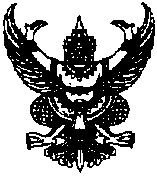  ส่วนราชการ	งานการเจ้าหน้าที่ สำนักปลัด องค์การบริหารส่วนตำบลมะค่า ที่  นม ๙๓๕๐๑/๓๐		  วันที่   ๒๐ เมษายน ๒๕๔๖เรื่อง  รายงานการดำเนินตามนโยบายการบริหารทรัพยากรบุคคล ประจำปี ๒๕๖๔ ครึ่งปีแรกเรียน  นายกองค์การบริหารส่วนตำบลมะค่า		ตามที่องค์การบริหารส่วนตำบลมะค่า ได้จัดทำนโยบายการบริหารทรัพยากรบุคคล (พ.ศ.๒๕๖๔ - ๒๕๖๖) เพื่อพัฒนาบุคลากรให้มีความรู้ทักษะ ทัศนคติที่ดี มีคุณธรรมและจริยธรรม อันจะทำให้ปฏิบัติหน้าที่ได้อย่างมีประสิทธิภาพ นั้น		งานการเจ้าหน้าที่ สำนักปลัดองค์การบริหารส่วนตำบลมะค่า จึงขอรายงานการดำเนินตามนโยบายการบริหารทรัพยากรบุคคล ประจำปี ๒๕๖๔ (ครึ่งปีแรก) รายละเอียดตามเอกสารแนบท้ายบันทึกนี้		จึงเรียนมาเพื่อโปรดทราบ(นางสาวดอกไม้  นันสันเทียะ)นักทรัพยากรบุคคลชำนาญการ	การดำเนินการตามนโยบายการบริหารทรัพยากรบุคคล ประจำปี ๒๕๖๔ (ครึ่งปีแรก)		องค์การบริหารส่วนตำบลมะค่า ได้ดำเนินการตามนโยบายการบริหารทรัพยากรบุคคลขององค์การบริหารส่วนตำบลในด้านต่างๆ ดังนี้๑. ด้านการวางแผนอัตรากำลัง๒. ด้านการ การบรรจุและการแต่งตั้งบุคลากร๓. ด้านการพัฒนาบุคลากร– ๒ –๕.ด้านการประเมินผลการปฎิบัติงาน๔. ด้านการส่งเสริมจริยธรรมและรักษาวินับข้าราชการ๔. ด้านการประเมินผลการปฏิบัติงาน. ประเด็นนโยบายผลการดำเนินการแผนอัตรากำลัง ๓ ปี๑. ใช้แผนอัตรากำลัง ๓ ปี ขององค์การบริหารส่วนตำบลมะค่า ในการวิเคราะห์อัตรากำลัง เพื่อจัดทำกรอบอัตรากำลังพนักงานส่วนตำบลในแต่ละส่วนราชการ และนำไปสู่การกำหนดจำนวน ประเภท และระดับตำแหน่ง เสนอคณะกรรมการจัดทำแผนอัตรากำลัง ๓ ปี ของ องค์การบริหารส่วนตำบลมะค่าพิจารณา๒. มีการติดตาม ประเมินผล และปรับปรุงแผนอัตรากำลัง ๓ ปี อย่างต่อเนื่อง และนำไปสู่การกำหนดจำนวน / ตำแหน่ง เพิ่ม หรือ ลด จำนวน ตำแหน่ง เสนอคณะกรรมการพนักงานส่วนตำบลจังหวัดนครราชสีมา เช่น การปรับปรุง ตำแหน่ง สำหรับพนักงานส่วนตำบลให้ดำรงตำแหน่งที่สูงขึ้น, การขอเพิ่มอัตรากำลังข้าราชการ/พนักงานจ้าง, การปรับเปลี่ยนตำแหน่งพนักงานจ้าง ทั่วไปเป็น พนักงานจ้างตามภารกิจประเด็นนโยบายผลการดำเนินการการสรรหาและคัดเลือก๑. มีแนวทางการปฏิบัติการสรรหาตามวิธีและหลักเกณฑ์ของคณะกรรมการพนักงานส่วนตำบลจังหวัดนครราชสีมากำหนด๒. สรรหาพนักงานส่วนตำบลตามกรอบระยะเวลาใน การสรรหา บรรจุ และ แต่งตั้งตามระเบียบ/ ประกาศ/มติ ก.อบต..จ. อย่างชัดเจน๓. มีแผนและสามารถสรรหา บรรจุ และแต่งตั้ง ได้ตามกรอบอัตรากำลัง๔. มีแผนและสามารถสรรหาพนักงานจ้างได้ตาม กรอบอัตรากำลังประเด็นนโยบายผลการดำเนินการแผนพัฒนาบุคลากร๑. มีแผนพัฒนาพนักงานส่วนตำบล ๓ ปี (พ.ศ.๒๕๖๔ - ๒๕๖๖)๒. มีการปฏิบัติตามแผนพัฒนาพนักงานส่วนตำบล โดยส่งบุคลากรขององค์การบริหารส่วนตำบลเข้ารับการอบรมตามหลักสูตรต่าง ๆ การประชุมเชิงปฏิบัติการ ตามที่หน่วยราชการต่างๆ จัดโครงการฯประเด็นนโยบายผลการดำเนินการการประเมินผลการปฏิบัติงาน๑. ปฏิบัติตามหลักเกณฑ์และวิธีการประเมินผลการปฏิบัติราชการ เพื่อประเมินผลการปฏิบัติงานสำหรับเลื่อนขั้นเงินเดือนของข้าราชการ/เลื่อนค่าตอบแทนของพนักงานจ้าง๒. ผลการประเมินที่ได้สามารถจำแนกความแตกต่าง และจัดลำดับผลการปฏิบัติงานของพนักงาน ได้อย่างชัดเจนและและมีประสิทธิภาพ เพื่อใช้ประกอบการเลื่อนเงินเดือน การเลื่อนระดับที่สูงขึ้น การให้เงินรางวัลประจำปีการพัฒนาผลงานของข้าราชการ เป็นเครื่องมือควบคุมการทำงานให้บรรลุเป้าหมายประเด็นนโยบายผลการดำเนินการการส่งเสริมจริยธรรมและ รักษาวินัยข้าราชการ๑. จัดทำประมวลจริยธรรมข้าราชการและข้อบังคับว่าด้วยจรรยาบรรณข้าราชการประเด็นนโยบายผลการดำเนินการด้านการพัฒนาคุณภาพชีวิต๑. จัดให้มีสภาพแวดล้อมในที่ทำงานให้มีแสงสว่างที่เพียงพอ๒. มีการจัดอุปกรณ์ในการทำงาน เพื่ออำนวยความสะดวกในการปฏิบัติงานให้กับ๓. ผู้บริหารทุกระดับ มีส่วนร่วมในกิจกรรมการพัฒนาบุคลากรให้มีความผูกพันและอยู่กับองค์กร ตลอดจนเป็นต้นแบบ และแสดงแบบอย่างที่ดีในด้านจริยธรรมคุณธรรมและ ความโปร่งใสในการดำเนินงานขององค์กร